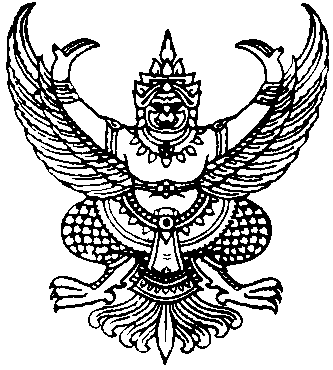 ประกาศเทศบาลตำบลปากน้ำฉวางเรื่อง  รายงานเกี่ยวกับการปฏิบัติตามพระราชบัญญัติข้อมูลข่าวสารของทางราชการ พ.ศ. 2540…………………………………………………………………………………………………………		ด้วยจังหวัดแจ้งให้ทุกหน่วยงานของรัฐ  ถือปฏิบัติตามพระราชบัญญัติข้อมูลข่าวสารของ                      ทางราชการ  พ.ศ. 2540  โดยให้จัดส่งสำเนาแบบสรุปผลการดำเนินการจัดซื้อจัดจ้างในรอบเดือน  (แบบ สขร.1) และให้ปิดประกาศเผยแพร่สรุปผลการดำเนินการจัดซื้อจัดจ้างในรอบเดือน  (แบบ สขร.1)  ให้ทราบทั่วกัน  นั้น		บัดนี้เทศบาลตำบลปากน้ำฉวาง  ได้สรุปผลการดำเนินการจัดซื้อจัดจ้างในรอบเดือน (แบบ สขร.1)  ประจำเดือนมิถุนายน  2556  เสร็จเรียบร้อยแล้ว รายละเอียดปรากฏตามรายงานแนบท้าย            ประกาศนี้		จึงประกาศให้ทราบโดยทั่วกัน				ประกาศ  ณ  วันที่  4 เดือนกรกฎาคม  พ.ศ. 2556(ลงชื่อ)..............................................    (นายสง่าชัย  หนูเนียม)ปลัดเทศบาลตำบลปากน้ำฉวาง  ปฏิบัติหน้าที่นายกเทศมนตรีตำบลปากน้ำฉวางที่  นศ  83702/                                                                              เทศบาลตำบลปากน้ำฉวาง                                                 อำเภอฉวาง  นศ  80150                                                                     กรกฎาคม  2556เรื่อง  รายงานเกี่ยวกับการปฏิบัติตามพระราชบัญญัติข้อมูลข่าวสารของราชการ  พ.ศ. 2540เรียน  นายอำเภอฉวางอ้างถึง   1.  หนังสือจังหวัดนครศรีธรรมราช  ที่  มท  0835.4/ว. 672	ลงวันที่  27  ธันวาคม  2548  	2.  หนังสืออำเภอฉวาง  ที่  มท  0835.9/ ว. 3726		ลงวันที่  28  ธันวาคม  2548สิ่งที่ส่งมาด้วย     1.  แบบสรุปผลการดำเนินการจัดซื้อจัดจ้าง  (สขร.)    จำนวน  1  ชุด                         2. งบหน้าสรุปผลการพิจารณาการจัดซื้อจัดจ้างของ อบต.  	จำนวน  1  ชุด                                                    ตามที่ทางสำนักงานท้องถิ่นอำเภอได้ให้องค์กรปกครองส่วนท้องถิ่นรายงานพระราชบัญญัติข้อมูลข่าวสารของราชการ  พ.ศ. 2540  ตามแบบสรุปผลการดำเนินการจัดซื้อจัดจ้างในรอบเดือน  (แบบ สขร.1)และงบหน้าสรุปผลการพิจารณาการจัดซื้อจัดจ้าง  ในแต่ละเดือนส่งให้อำเภอ  นั้น	        	  บัดนี้เทศบาลตำบลปากน้ำฉวาง  ได้รายงานเกี่ยวกับการปฏิบัติตามพระราชบัญญัติข้อมูลข่าวสารของราชการ  พ.ศ. 2540  ประจำเดือนมิถุนายน  พ.ศ. 2556  ตามรายละเอียดปรากฏตามเอกสาร  ที่ส่งมาพร้อมนี้                       จึงเรียนมาเพื่อโปรดทราบ  ขอแสดงความนับถือ             (นายสง่าชัย  หนูเนียม)             ปลัดเทศบาลตำบลปากน้ำฉวาง  ปฏิบัติหน้าที่             นายกเทศมนตรีตำบลปากน้ำฉวางกองคลัง  (งานพัสดุ)โทร.  0 – 7548 – 0280 โทรสาร  0 – 7548 – 0276ที่  นศ  83702/                                                                              เทศบาลตำบลปากน้ำฉวาง                                                                                                    อำเภอฉวาง  นศ  80150                                                                     กรกฎาคม  2556เรื่อง  รายงานเกี่ยวกับการปฏิบัติตามพระราชบัญญัติข้อมูลข่าวสารของราชการ  พ.ศ. 2540เรียน  นายอำเภอฉวางอ้างถึง   1.  หนังสือจังหวัดนครศรีธรรมราช  ที่  มท  0835.4/ว. 672	ลงวันที่  27  ธันวาคม  2548  	2.  หนังสืออำเภอฉวาง  ที่  มท  0835.9/ ว. 3726		ลงวันที่  28  ธันวาคม  2548สิ่งที่ส่งมาด้วย     1.  แบบสรุปผลการดำเนินการจัดซื้อจัดจ้าง  (สขร.)    จำนวน  1  ชุด                         2. งบหน้าสรุปผลการพิจารณาการจัดซื้อจัดจ้างของ อบต.  	จำนวน  1  ชุด                                                    ตามที่ทางสำนักงานท้องถิ่นอำเภอได้ให้องค์กรปกครองส่วนท้องถิ่นรายงานพระราชบัญญัติข้อมูลข่าวสารของราชการ  พ.ศ. 2540  ตามแบบสรุปผลการดำเนินการจัดซื้อจัดจ้างในรอบเดือน  (แบบ สขร.1)และงบหน้าสรุปผลการพิจารณาการจัดซื้อจัดจ้าง  ในแต่ละเดือนส่งให้อำเภอ  นั้น	        	  บัดนี้เทศบาลตำบลปากน้ำฉวาง  ได้รายงานเกี่ยวกับการปฏิบัติตามพระราชบัญญัติข้อมูลข่าวสารของราชการ  พ.ศ. 2540  ประจำเดือนมิถุนายน  พ.ศ. 2556  ตามรายละเอียดปรากฏตามเอกสาร  ที่ส่งมาพร้อมนี้                       จึงเรียนมาเพื่อโปรดทราบ   ขอแสดงความนับถือ              (นายสง่าชัย  หนูเนียม)              ปลัดเทศบาลตำบลปากน้ำฉวาง  ปฏิบัติหน้าที่                นายกเทศมนตรีตำบลปากน้ำฉวางกองคลัง  (งานพัสดุ)โทร.  0 – 7548 – 0280 โทรสาร  0 – 7548 – 0276สรุปผลการดำเนินการจัดซื้อ/จัดจ้างในรอบเดือนมิถุนายน พ.ศ. 2556ชื่อหน่วยงาน  เทศบาลตำบลปากน้ำฉวาง           (ลงชื่อ)…….………………..…..………..ผู้รายงาน	                    (นางสาวรุ่งนภา  ศรีรักษ์)          ตำแหน่ง  เจ้าหน้าที่พัสดุ                     วันที่  4  เดือนกรกฎาคม พ.ศ. 2556                                                                                                                                  -2-         (ลงชื่อ)…….…………….…..…………..ผู้รายงาน	                 (นางสาวรุ่งนภา  ศรีรักษ์)       ตำแหน่ง  เจ้าหน้าที่พัสดุ       วันที่  4  เดือนกรกฎาคม พ.ศ. 2556-3-         (ลงชื่อ)…….…………….…..…………..ผู้รายงาน	                 (นางสาวรุ่งนภา  ศรีรักษ์)       ตำแหน่ง  เจ้าหน้าที่พัสดุ       วันที่  4  เดือนกรกฎาคม  พ.ศ. 2556                                                                                                              -4-        (ลงชื่อ)…….…………….…..…………..ผู้รายงาน	                 (นางสาวรุ่งนภา  ศรีรักษ์)       ตำแหน่ง  เจ้าหน้าที่พัสดุ       วันที่  4  เดือนกรกฎาคม  พ.ศ. 2556งบหน้าสรุปผลการพิจารณาการจัดซื้อจัดจ้างของ เทศบาลตำบลปากน้ำฉวาง  อ. ฉวาง  จ. นครศรีธรรมราชประจำเดือนเทศบาลตำบลปากน้ำฉวาง  พ.ศ. 2556ได้นำข้อมูลเกี่ยวกับการจัดซื้อจัดจ้างตามแบบ สขร.1 (ประจำเดือนมิถุนายน 2556)เผยแพร่  เมื่อวันที่  4  เดือนกรกฎาคม  พ.ศ. 2556  โดยวิธีประกาศประชาสัมพันธ์ข่าวไม่ได้นำข้อมูลเกี่ยวกับการจัดซื้อจัดจ้างตามแบบ สขร.1 เผยแพร่  เหตุเพราะ………………………………………………........................................   (ลงชื่อ).………………………………….ผู้รายงาน                                                                                     	           (นายสง่าชัย  หนูเนียม)           ตำแหน่ง ปลัดเทศบาลตำบลปากน้ำฉวางลำดับที่งานจัดซื้อจัดจ้างวงเงินงบประมาณ(ราคากลาง)วิธีซื้อ/จ้างการเสนอราคาการเสนอราคาการพิจารณาคัดเลือกการพิจารณาคัดเลือกเหตุผลที่คัดเลือกโดยสรุปลำดับที่งานจัดซื้อจัดจ้างวงเงินงบประมาณ(ราคากลาง)วิธีซื้อ/จ้างผู้เสนอราคาราคาที่เสนอผู้ได้รับการคัดเลือกราคาเหตุผลที่คัดเลือกโดยสรุป1.2.3.4.จัดซื้อวัสดุคอมพิวเตอร์  (กองคลัง)จัดซื้อวัสดุคอมพิวเตอร์ (สำนักปลัด)จัดซื้อวัสดุคอมพิวเตอร์ (กองช่าง)จัดจ้างรถรับส่งนักเรียน ศูนย์พัฒนาเด็กเล็กเทศบาลตำบลปากน้ำฉวาง(ร.ร. บ้านทุ่งกรวด) ตั้งแต่วันที่  1 - 28  มิ.ย. 56  ประจำเดือน มิ.ย.5611,350.-           20,560.-11,600.-6,400.-ตกลงราคาตกลงราคาตกลงราคาตกลงราคาร้านเป็นเอกคอมฯ เซอร์วิสโดยนายอุเทน  เจริญชนม์ร้านเป็นเอกคอมฯ เซอร์วิสโดยนายอุเทน  เจริญชนม์ร้านเป็นเอกคอมฯ เซอร์วิสโดยนายอุเทน  เจริญชนม์นายอาทิตย์  มาเชื้อ11,350.-20,560.-11,600.-6,400.-ร้านเป็นเอกคอมฯ เซอร์วิสโดยนายอุเทน  เจริญชนม์ร้านเป็นเอกคอมฯ เซอร์วิสโดยนายอุเทน  เจริญชนม์ร้านเป็นเอกคอมฯ เซอร์วิสโดยนายอุเทน  เจริญชนม์นายอาทิตย์  มาเชื้อ11,350.- 20,560.-11,600.-6,400.-เป็นผู้ที่มีคุณสมบัติถูกต้องตามเงื่อนไขในใบสั่งซื้อเป็นผู้ที่มีคุณสมบัติถูกต้องตามเงื่อนไขในใบสั่งซื้อเป็นผู้ที่มีคุณสมบัติถูกต้องตามเงื่อนไขในใบสั่งซื้อเป็นผู้ที่มีคุณสมบัติถูกต้องตามเงื่อนไข   ในใบสั่งจ้างลำดับที่งานจัดซื้อจัดจ้างวงเงินงบประมาณ(ราคากลาง)วิธีซื้อ/จ้างการเสนอราคาการเสนอราคาการพิจารณาคัดเลือกการพิจารณาคัดเลือกเหตุผลที่คัดเลือกโดยสรุปลำดับที่งานจัดซื้อจัดจ้างวงเงินงบประมาณ(ราคากลาง)วิธีซื้อ/จ้างผู้เสนอราคาราคาที่เสนอผู้ได้รับการคัดเลือกราคาเหตุผลที่คัดเลือกโดยสรุป5.6.7.8.จัดจ้างพิมพ์ป้ายไวนิลเพื่อเผยแพร่ประชาสัมพันธ์ให้ประชาชนรับทราบ           เรื่องการเปลี่ยนชื่อองค์การบริหารส่วน-ตำบลฉวางเป็นองค์การบริหารส่วนตำบล-ปากน้ำฉวางและยกฐานะเป็นเทศบาล-ตำบลปากน้ำฉวางจัดจ้างตัดหญ้าและกิ่งไม้สองข้างทาง             ถนนสายวังม่วง - แหลมยูงจัดจ้างรถรับส่งนักเรียน ศูนย์พัฒนาเด็กเล็กเทศบาลตำบลปากน้ำฉวาง(ร.ร. บ้านทุ่งกรวด) ตั้งแต่วันที่  1 - 31  ก.ค. 56  ประจำเดือน ก.ค.56จัดซื้อน้ำมันวี - เพาเวอร์ ให้กับรถบริการฉุกเฉิน  EMS  หมายเลขทะเบียน                        บว 4775 นครศรีธรรมราช 8,864.-12,000.-6,720.-2,000.-ตกลงราคาตกลงราคาตกลงราคาตกลงราคาร้านอลงกรณ์การพิมพ์โดยนายสาธิต  แท่นอ่อนคุณสุรพงษ์  พลวารินทร์นายอาทิตย์  มาเชื้อหจก.สีนากออยล์โดยนายชาติวุฒิ  จันสีนาก8,864.-12,000.-6,720.-1,686.50ร้านอลงกรณ์การพิมพ์โดยนายสาธิต  แท่นอ่อนคุณสุรพงษ์  พลวารินทร์นายอาทิตย์  มาเชื้อหจก.สีนากออยล์โดยนายชาติวุฒิ  จันสีนาก8,864.-12,000.-6,720.-1,686.50เป็นผู้ที่มีคุณสมบัติถูกต้องตามเงื่อนไข  ในใบสั่งจ้างเป็นผู้ที่มีคุณสมบัติถูกต้องตามเงื่อนไข  ในใบสั่งจ้างเป็นผู้ที่มีคุณสมบัติถูกต้องตามเงื่อนไข  ในใบสั่งจ้างเป็นผู้ที่มีคุณสมบัติ  ถูกต้องตามเงื่อนไขในใบบันทึกตกลง                                                 ซื้อขายลำดับที่งานจัดซื้อจัดจ้างวงเงินงบประมาณ(ราคากลาง)วิธีซื้อ/จ้างการเสนอราคาการเสนอราคาการพิจารณาคัดเลือกการพิจารณาคัดเลือกเหตุผลที่คัดเลือกโดยสรุปลำดับที่งานจัดซื้อจัดจ้างวงเงินงบประมาณ(ราคากลาง)วิธีซื้อ/จ้างผู้เสนอราคาราคาที่เสนอผู้ได้รับการคัดเลือกราคาเหตุผลที่คัดเลือกโดยสรุป9.10.11.12.จัดซื้อไมโครโฟนตัวลูกใช้คู่กับไมโครโฟนตัวแม่  รุ่น  LM - 9500Bจัดซื้อน้ำมันวี - เพาเวอร์ ให้กับรถบริการฉุกเฉิน  EMS  หมายเลขทะเบียน                        บว 4775 นครศรีธรรมราช จัดซื้อวัสดุก่อสร้างเพื่อให้ความช่วยเหลือผู้ประสบภัยธรรมชาติจัดซื้อน้ำมันวี - เพาเวอร์ ให้กับรถบรรทุก        เทท้ายติดตั้งเครนไฮครอลิก (เครสลิง) พร้อมกระเช้าไฟฟ้า หมายเลขทะเบียน                        82 - 0154  นครศรีธรรมราช14,250..-2,100.-490.-2,500.-ตกลงราคาตกลงราคาตกลงราคาตกลงราคาร้าน R.S เอ็กซืเซลเฟอร์นิเจอร์กรุงเทพโดยนายประสิทธิ์  โชติรัตน์ หจก.สีนากออยล์โดยนายชาติวุฒิ  จันสีนากร้านสี่แสนก่อสร้างโดยนางดวงพร  บุญมณีหจก.สีนากออยล์โดยนายชาติวุฒิ  จันสีนาก14,250.-2,023.80490.-2,333.10ร้าน R.S เอ็กซืเซลเฟอร์นิเจอร์กรุงเทพโดยนายประสิทธิ์  โชติรัตน์ หจก.สีนากออยล์โดยนายชาติวุฒิ  จันสีนากร้านสี่แสนก่อสร้างโดยนางดวงพร  บุญมณีหจก.สีนากออยล์โดยนายชาติวุฒิ  จันสีนาก14,250..-2,023.80490.-2,333.10เป็นผู้ที่มีคุณสมบัติถูกต้องตามเงื่อนไขในใบบันทึกตกลง         การจ้างเป็นผู้ที่มีคุณสมบัติ  ถูกต้องตามเงื่อนไขในใบบันทึกตกลง                                                 ซื้อขายเป็นผู้ที่มีคุณสมบัติ  ถูกต้องตามเงื่อนไขในใบบันทึกตกลง                                                 ซื้อขายเป็นผู้ที่มีคุณสมบัติ  ถูกต้องตามเงื่อนไขในใบบันทึกตกลง                                                 ซื้อขายลำดับที่งานจัดซื้อจัดจ้างวงเงินงบประมาณ(ราคากลาง)วิธีซื้อ/จ้างการเสนอราคาการเสนอราคาการพิจารณาคัดเลือกการพิจารณาคัดเลือกเหตุผลที่คัดเลือกโดยสรุปลำดับที่งานจัดซื้อจัดจ้างวงเงินงบประมาณ(ราคากลาง)วิธีซื้อ/จ้างผู้เสนอราคาราคาที่เสนอผู้ได้รับการคัดเลือกราคาเหตุผลที่คัดเลือกโดยสรุป13.14.15.16.จัดจ้างผลิตน้ำประปาหมู่บ้าน ม. 4, 5, 6 และ 7  ต.ฉวาง  ประจำเดือนกรกฎาคม ตั้งแต่วันที่  1 - 31  ก.ค.  56จัดซื้อหนังสือพิมพ์รายวัน  ให้กับที่อ่านหนังสือประจำหมู่บ้าน  ม.3 - ม. 8  และ          ที่อ่านหนังสือพิมพ์เทศบาลตำบลปากน้ำฉวาง ประจำเดือนกรกฎาคม 56โครงการก่อสร้างถนนคอนกรีตเสริมเหล็กสายจากบ้านนายสมพงษ์  บุญมาก                             จดหมู่ที่  1  ตำบลไสหร้าโครงการจัดซื้อสื่อการสอน  วัสดุการศึกษาและเครื่องพัฒนาการเด็กปฐมวัยสำหรับ              ศูนย์พัฒนาเด็กเล็กในสังกัดองค์การบริหาร-ส่วนตำบลฉวาง6,000.-2,480.-700,000.-338,300.-ตกลงราคาตกลงราคาวิธีสอบราคาวิธีสอบราคานางจรรยา  ชัยสวัสดิ์นางอริญญา  นวกิจสังสรรค์หจก.วิหารการโยธาโดยนายสุริยนต์  อนุภักดิ์ร้านเพื่อนเรียนศึกษาภัณฑ์โดยนายทนงศักดิ์  รัตนบุรี6,000.-2,480.-691,000.-337,000.-นางจรรยา  ชัยสวัสดิ์นางอริญญา  นวกิจสังสรรค์หจก.วิหารการโยธาโดยนายสุริยนต์  อนุภักดิ์ร้านเพื่อนเรียนศึกษาภัณฑ์โดยนายทนงศักดิ์  รัตนบุรี6,000.-2,480.-691,000.-337,000.-เป็นผู้ที่มีคุณสมบัติถูกต้องตามเงื่อนไขในใบบันทึกตกลง         การจ้างเป็นผู้ที่มีคุณสมบัติ  ถูกต้องตามเงื่อนไขในใบบันทึกตกลง                                                 ซื้อขายเป็นผู้ที่มีคุณสมบัติถูกต้องตามเงื่อนไขในสัญญาจ้างเป็นผู้ที่มีคุณสมบัติถูกต้องตามเงื่อนไข  ในสัญญาซื้อขายลำดับที่วิธีการจัดซื้อจัดจ้างจำนวนโครงการรวมวงเงินงบประมาณรวมราคากลางรวมราคาที่พิจารณาคัดเลือกวงเงินต่ำหรือสูงกว่าราคากลาง(+ สูง) (- ต่ำกว่า)หมายเหตุ1จัดซื้อโดยวิธีตกลงราคา967,330.-67,330.-66,773.40(-556.60)2จัดจ้างโดยวิธีตกลงราคา539,984.-39,984.-39,984.--3จัดซื้อโดยวิธีสอบราคา1338,300.-338,300.-337,000.-(-1,300.-)4จัดจ้างโดยวิธีสอบราคา1700,000.-700,000.-691,000.-(-9,000.-)5จัดซื้อโดยวิธีประกวดราคา-----6จัดซื้อจัดจ้างโดยวิธีพิเศษ-----7จัดซื้อจัดจ้างโดยกรณีวิธีพิเศษ-----8จัดซื้อจัดจ้างโดยวิธีอิเล็กทรอนิกส์-----9จัดจ้างโดยวิธีตกลงราคา-----รวม161,145,614.-1,145,614.-1,134,757.40(-10,856.60)